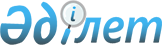 "2016-2018 жылдарға арналған аудандық бюджет туралы" Жамбыл аудандық мәслихатының 2015 жылғы 25 желтоқсандағы № 48-2 шешіміне өзгерістер енгізу туралыЖамбыл облысы Жамбыл аудандық мәслихатының 2016 жылғы 30 қарашадағы № 6-2 шешімі. Жамбыл облысы Әділет департаментінде 2016 жылғы 5 желтоқсанда № 3238 болып тіркелді      РҚАО-ның ескертпесі.

      Құжаттың мәтінінде түпнұсқаның пунктуациясы мен орфографиясы сақталған.

      Қазақстан Республикасының 2008 жылғы 4 желтоқсандағы Бюджет кодексінің 109-бабына, "Қазақстан Республикасындағы жергілікті мемлекеттік басқару және өзін-өзі басқару туралы" Қазақстан Республикасының 2001 жылғы 23 қаңтардағы Заңының 6-бабына және "2016-2018 жылдарға арналған облыстық бюджет туралы" Жамбыл облыстық мәслихатының 2015 жылғы 14 желтоқсандағы № 43-3 шешіміне өзгерістер енгізу туралы" Жамбыл облыстық мәслихатының 2016 жылғы 21 қарашадағы № 6-2 шешіміне (нормативтік құқықтық актілерді мемлекеттік тіркеу Тізілімінде № 3226 болып тіркелген) сәйкес сәйкес Жамбыл аудандық мәслихаты ШЕШІМ ҚАБЫЛДАДЫ:

      1. "2016-2018 жылдарға арналған аудандық бюджет туралы" Жамбыл аудандық мәслихатының 2015 жылғы 25 желтоқсандағы № 48-2 шешіміне (нормативтік құқықтық актілерді мемлекеттік тіркеу Тізілімінде № 2877 болып тіркелген, 2016 жылғы 6 және 9 қаңтардағы №1 және 2 "Шұғыла-Радуга" газетінде жарияланған) келесі өзгерістер енгізілсін:

      1 тармақта:

      1) тармақшада:

      "8 664 497" сандары "8 776 843" сандарымен ауыстырылсын;

      "1 047 407" сандары "1 121 707" сандарымен ауыстырылсын;

      "22 000" сандары "26 700" сандарымен ауыстырылсын;

      "7 588 720" сандары "7 622 066" сандарымен ауыстырылсын;

      2) тармақшада:

      "9 072 502" сандары "9 184 848" сандарымен ауыстырылсын.

      Аталған шешімнің 1, 4 қосымшалары осы шешімнің 1 және 2 сәйкес жаңа редакцияда мазмұндалсын.

      2. Осы шешімнің орындалуына бақылау және интернет ресурстарында жариялауды аудандық мәслихаттың аумақтық әлеуметтік-экономикалық дамуы, бюджет және жергілікті салықтар мәселелері жөніндегі тұрақты комиссиясына жүктелсін.

      3. Осы шешім әділет органдарында мемлекеттік тіркеуден өткен күннен бастап күшіне енеді және 2016 жылдың 1 қаңтарынан бастап қолданылады.

 2016 жылға арналған Жамбыл ауданының бюджеті Жамбыл ауданының ауылдық округтерінің 2016 жылға арналған бюджеттік бағдарламалары
					© 2012. Қазақстан Республикасы Әділет министрлігінің «Қазақстан Республикасының Заңнама және құқықтық ақпарат институты» ШЖҚ РМК
				
      Жамбыл аудандық мәслихат 

      сессиясының төрағасы:

 Е.Күлкеев

      Жамбыл аудандық 

      мәслихат хатшысы:

 Р. Бегалиев
Жамбыл аудандық мәслихатының 2016 жылғы
30 қарашадағы № 6-2 шешіміне 1 қосымшаЖамбыл аудандық мәслихатының 2015 жылғы "25" 
желтоқсандағы № 48-2 шешіміне 1 қосымшаАТАУЫ

АТАУЫ

АТАУЫ

АТАУЫ

2016 жыл, сомасы мың теңге

Санаты

Санаты

Санаты

Санаты

2016 жыл, сомасы мың теңге

Сыныбы

Сыныбы

Сыныбы

2016 жыл, сомасы мың теңге

Ішкі сыныбы

Ішкі сыныбы

1. КІРІСТЕР

8776843

1

САЛЫҚТЫҚ ТҮСІМДЕР

1121707

01

Табыс салығы

302216

2

Жеке табыс салығы

302216

03

Әлеуметтік салық

243000

1

Әлеуметтік салық

243000

04

Меншікке салынатын салықтар

476384

1

Мүлікке салынатын салықтар

394027

3

Жер салығы

9413

4

Көлік құралдарына салынатын салық

68944

5

Бірыңғай жер салығы

4000

05

Тауарларға, жұмыстарға және қызметтерге салынатын ішкі салықтар

90825

2

Акциздер

73000

3

Табиғи және басқа да ресурстарды пайдаланғаны үшін түсетін түсімдер

2500

4

Кәсіпкерлік және кәсіби қызметті жүргізгені үшін алынатын алымдар

15325

07

Басқа да салықтар

82

1

Басқа да салықтар

82

08

Заңдық мәндi iс-әрекеттердi жасағаны және (немесе) оған уәкiлеттiгi бар мемлекеттiк органдар немесе лауазымды адамдар құжаттар бергенi үшiн алынатын мiндеттi төлемдер

9200

1

Мемлекеттік баж

9200

2

САЛЫҚТЫҚ ЕМЕС ТҮСІМДЕР

6370

01

Мемлекеттік меншіктен түсетін кірістер

2670

5

Мемлекет меншігіндегі мүлікті жалға беруден түсетін кірістер

2670

06

Өзге де салықтық емес түсімдер

3700

1

Өзге де салықтық емес түсімдер

3700

3

НЕГІЗГІ КАПИТАЛДЫ САТУДАН ТҮСЕТІН ТҮСІМДЕР

26700

03

Жерді және материалдық емес активтерді сату

26700

1

Жерді сату

25500

2

Материалдық емес активтерді сату

1200

4

ТРАНСФЕРТТЕРДІҢ ТҮСІМДЕРІ

7622066

02

Мемлекеттік басқарудың жоғары тұрған органдарынан түсетін трансферттер

7622066

2

Облыстық бюджеттен түсетін трансферттер

7622066

Функционалдық топ

Функционалдық топ

Функционалдық топ

Функционалдық топ

2016 жыл, сомасы мың теңге

Бюджеттік бағдарламалардың әкiмшiсi

Бюджеттік бағдарламалардың әкiмшiсi

Бюджеттік бағдарламалардың әкiмшiсi

2016 жыл, сомасы мың теңге

Бағдарлама

Бағдарлама

2016 жыл, сомасы мың теңге

Атауы

2. Шығыстар

9184848

01

Жалпы сипаттағы мемлекеттiк қызметтер

569797

112

Аудан (облыстық маңызы бар қала) мәслихатының аппараты

18696

001

Аудан (облыстық маңызы бар қала) мәслихатының қызметін қамтамасыз ету жөніндегі қызметтер

18625

003

Мемлекеттік органның күрделі шығыстары

71

122

Аудан (облыстық маңызы бар қала) әкімінің аппараты

121458

001

Аудан (облыстық маңызы бар қала) әкімінің қызметін қамтамасыз ету жөніндегі қызметтер

118224

003

Мемлекеттік органның күрделі шығыстары

3234

123

Қаладағы аудан, аудандық маңызы бар қала, кент, ауыл, ауылдық округ әкімінің аппараты

342512

001

Қаладағы аудан, аудандық маңызы бар қаланың, кент, ауыл, ауылдық округ әкімінің қызметін қамтамасыз ету жөніндегі қызметтер

342262

022

Мемлекеттік органның күрделі шығыстары

250

452

Ауданның (облыстық маңызы бар қаланың) қаржы бөлімі

22019

001

Ауданның (облыстық маңызы бар қаланың) бюджетін орындау және коммуналдық меншігін басқару саласындағы мемлекеттік саясатты іске асыру жөніндегі қызметтер

20440

003

Салық салу мақсатында мүлікті бағалауды жүргізу

1579

453

Ауданның (облыстық маңызы бар қаланың) экономика және бюджеттік жоспарлау бөлімі

17324

001

Экономикалық саясатты, мемлекеттік жоспарлау жүйесін қалыптастыру және дамыту саласындағы мемлекеттік саясатты іске асыру жөніндегі қызметтер

17076

004

Мемлекеттік органның күрделі шығыстары

248

458

Ауданның (облыстық маңызы бар қаланың) тұрғын үй-коммуналдық шаруашылығы, жолаушылар көлігі және автомобиль жолдары бөлімі

38190

001

Жергілікті деңгейде тұрғын үй-коммуналдық шаруашылығы, жолаушылар көлігі және автомобиль жолдары саласындағы мемлекеттік саясатты іске асыру жөніндегі қызметтер

38190

494

Ауданның (облыстық маңызы бар қаланың) кәсіпкерлік және өнеркәсіп бөлімі

9598

001

Жергілікті деңгейде кәсіпкерлікті және өнеркәсіпті дамыту саласындағы мемлекеттік саясатты іске асыру жөніндегі қызметтер

9598

02

Қорғаныс

71211

122

Аудан (облыстық маңызы бар қала) әкімінің аппараты

71211

005

Жалпыға бірдей әскери міндетті атқару шеңберіндегі іс-шаралар

5559

006

Аудан (облыстық маңызы бар қала) ауқымындағы төтенше жағдайлардың алдын алу және оларды жою

65652

03

Қоғамдық тәртіп, қауіпсіздік, құқықтық, сот, қылмыстық-атқару қызметі

13701

458

Ауданның (облыстық маңызы бар қаланың) тұрғын үй-коммуналдық шаруашылығы, жолаушылар көлігі және автомобиль жолдары бөлімі

13701

021

Елдi мекендерде жол қозғалысы қауiпсiздiгін қамтамасыз ету

13701

04

Бiлiм беру

5324461

464

Ауданның (облыстық маңызы бар қаланың) білім бөлімі

272500

009

Мектепке дейінгі тәрбие мен оқыту ұйымдарының қызметін қамтамасыз ету

272500

464

Ауданның (облыстық маңызы бар қаланың) білім бөлімі

613301

040

Мектепке дейінгі білім беру ұйымдарында мемлекеттік білім беру тапсырысын іске асыруға

613301

464

Ауданның (облыстық маңызы бар қаланың) білім бөлімі

4140870

003

Жалпы білім беру

4064782

006

Балаларға қосымша білім беру

76088

465

Ауданның (облыстық маңызы бар қаланың) дене шынықтыру және спорт бөлімі

111061

017

Балалар мен жасөспірімдерге спорт бойынша қосымша білім беру

111061

464

Ауданның (облыстық маңызы бар қаланың) білім бөлімі

181741

001

Жергілікті деңгейде білім беру саласындағы мемлекеттік саясатты іске асыру жөніндегі қызметтер

30185

005

Ауданның (облыстық маңызы бар қаланың) мемлекеттiк бiлiм беру мекемелер үшiн оқулықтар мен оқу-әдiстемелiк кешендерді сатып алу және жеткiзу

80234

012

Мемлекеттік органның күрделі шығыстары

1000

015

Жетім баланы (жетім балаларды) және ата-аналарының қамқорынсыз қалған баланы (балаларды) күтіп-ұстауға қамқоршыларға (қорғаншыларға) ай сайынға ақшалай қаражат төлемі

22902

022

Жетім баланы (жетім балаларды) және ата-анасының қамқорлығынсыз қалған баланы (балаларды) асырап алғаны үшін Қазақстан азаматтарына біржолғы ақша қаражатын төлеуге арналған төлемдер

797

029

Балалар мен жасөспірімдердің психикалық денсаулығын зерттеу және халыққа психологиялық-медициналық-педагогикалық консультациялық көмек көрсету

24007

067

Ведомстволық бағыныстағы мемлекеттік мекемелерінің және ұйымдарының күрделі шығыстары

22616

466

Ауданның (облыстық маңызы бар қаланың) сәулет, қала құрылысы және құрылыс бөлімі

4988

037

Мектепке дейiнгi тәрбие және оқыту объектілерін салу және реконструкциялау

4988

06

Әлеуметтiк көмек және әлеуметтiк қамсыздандыру

499184

464

Ауданның (облыстық маңызы бар қаланың) білім бөлімі

24426

030

Патронат тәрбиешілерге берілген баланы (балаларды) асырап бағу

24426

451

Ауданның (облыстық маңызы бар қаланың) жұмыспен қамту және әлеуметтік бағдарламалар бөлімі

377531

002

Жұмыспен қамту бағдарламасы

84273

004

Ауылдық жерлерде тұратын денсаулық сақтау, білім беру, әлеуметтік қамтамасыз ету, мәдениет, спорт және ветеринар мамандарына отын сатып алуға Қазақстан Республикасының заңнамасына сәйкес әлеуметтік көмек көрсету

10719

005

Мемлекеттік атаулы әлеуметтік көмек

2787

006

Тұрғын үйге көмек көрсету

9500

007

Жергілікті өкілетті органдардың шешімі бойынша мұқтаж азаматтардың жекелеген топтарына әлеуметтік көмек

15896

010

Үйден тәрбиеленіп оқытылатын мүгедек балаларды материалдық қамтамасыз ету

4635

014

Мұқтаж азаматтарға үйде әлеуметтік көмек көрсету

24661

016

18 жасқа дейінгі балаларға мемлекеттік жәрдемақылар

171943

017

Мүгедектерді оңалту жеке бағдарламасына сәйкес, мұқтаж мүгедектерді міндетті гигиеналық құралдармен және ымдау тілі мамандарының қызмет көрсетуін, жеке көмекшілермен қамтамасыз ету

50729

023

Жұмыспен қамту орталықтарының қызметін қамтамасыз ету

2388

451

Ауданның (облыстық маңызы бар қаланың) жұмыспен қамту және әлеуметтік бағдарламалар бөлімі

95680

001

Жергілікті деңгейде халық үшін әлеуметтік бағдарламаларды жұмыспен қамтуды қамтамасыз етуді іске асыру саласындағы мемлекеттік саясатты іске асыру жөніндегі қызметтер

37045

011

Жәрдемақыларды және басқа да әлеуметтік төлемдерді есептеу, төлеу мен жеткізу бойынша қызметтерге ақы төлеу

1865

021

Мемлекеттік органның күрделі шығыстары

55

025

Өрлеу жобасы бойынша келісілген қаржылай көмекті енгізу

56715

458

Ауданның (облыстық маңызы бар қаланың) тұрғын үй-коммуналдық шаруашылығы, жолаушылар көлігі және автомобиль жолдары бөлімі

1547

050

Қазақстан Республикасында мүгедектердің құқықтарын қамтамасыз ету және өмір сүру сапасын жақсарту жөніндегі 2012 - 2018 жылдарға арналған іс-шаралар жоспарын іске асыру

1547

07

Тұрғын үй-коммуналдық шаруашылық

1425603

123

Қаладағы аудан, аудандық маңызы бар қала, кент, ауыл, ауылдық округ әкімінің аппараты

16474

027

Жұмыспен қамту 2020 жол картасы бойынша қалаларды және ауылдық елді мекендерді дамыту шеңберінде объектілерді жөндеу және абаттандыру

16474

455

Ауданның (облыстық маңызы бар қаланың) мәдениет және тілдерді дамыту бөлімі

126864

024

Жұмыспен қамту 2020 жол картасы бойынша қалаларды және ауылдық елді мекендерді дамыту шеңберінде объектілерді жөндеу

126864

458

Ауданның (облыстық маңызы бар қаланың) тұрғын үй-коммуналдық шаруашылығы, жолаушылар көлігі және автомобиль жолдары бөлімі

7616

003

Мемлекеттік тұрғын үй қорының сақталуын ұйымдастыру

7145

041

Жұмыспен қамту 2020 жол картасы бойынша қалаларды және ауылдық елді мекендерді дамыту шеңберінде объектілерді жөндеу және абаттандыру

471

464

Ауданның (облыстық маңызы бар қаланың) білім бөлімі

47388

026

Жұмыспен қамту 2020 жол картасы бойынша қалаларды және ауылдық елді мекендерді дамыту шеңберінде объектілерді жөндеу

47388

466

Ауданның (облыстық маңызы бар қаланың) сәулет, қала құрылысы және құрылыс бөлімі

271180

003

Коммуналдық тұрғын үй қорының тұрғын үйін жобалау және (немесе) салу, реконструкциялау

1951

004

Инженерлік-коммуникациялық инфрақұрылымды жобалау, дамыту және (немесе) жайластыру

269229

123

Қаладағы аудан, аудандық маңызы бар қала, кент, ауыл, ауылдық округ әкімінің аппараты

83613

014

Елді мекендерді сумен жабдықтауды ұйымдастыру

83613

458

Ауданның (облыстық маңызы бар қаланың) тұрғын үй-коммуналдық шаруашылығы, жолаушылар көлігі және автомобиль жолдары бөлімі

14697

012

Сумен жабдықтау және су бұру жүйесінің жұмыс істеуі

14697

466

Ауданның (облыстық маңызы бар қаланың) сәулет, қала құрылысы және құрылыс бөлімі

758930

058

Елді мекендердегі сумен жабдықтау және су бұру жүйелерін дамыту

758930

123

Қаладағы аудан, аудандық маңызы бар қала, кент, ауыл, ауылдық округ әкімінің аппараты

19076

008

Елді мекендердегі көшелерді жарықтандыру

12632

009

Елді мекендердің санитариясын қамтамасыз ету

1564

011

Елді мекендерді абаттандыру мен көгалдандыру

4880

458

Ауданның (облыстық маңызы бар қаланың) тұрғын үй-коммуналдық шаруашылығы, жолаушылар көлігі және автомобиль жолдары бөлімі

79765

015

Елді мекендердегі көшелерді жарықтандыру

48064

016

Елдi мекендердiң санитариясын қамтамасыз ету

5210

018

Елдi мекендердi абаттандыру және көгалдандыру

26491

08

Мәдениет, спорт, туризм және ақпараттық кеңістiк

376311

455

Ауданның (облыстық маңызы бар қаланың) мәдениет және тілдерді дамыту бөлімі

155414

003

Мәдени-демалыс жұмысын қолдау

155414

123

Қаладағы аудан, аудандық маңызы бар қала, кент, ауыл, ауылдық округ әкімінің аппараты

13740

028

Жергілікті деңгейде дене шынықтыру-сауықтыру және спорттық іс шараларды іске асыру

13740

465

Ауданның (облыстық маңызы бар қаланың) дене шынықтыру және спорт бөлімі

20174

001

Жергілікті деңгейде дене шынықтыру және спорт саласындағы мемлекеттік саясатты іске асыру жөніндегі қызметтер

12674

005

Ұлттық және бұқаралық спорт түрлерін дамыту

2200

006

Аудандық (облыстық маңызы бар қалалық) деңгейде спорттық жарыстар өткiзу

2500

007

Әртүрлi спорт түрлерi бойынша аудан (облыстық маңызы бар қала) құрама командаларының мүшелерiн дайындау және олардың облыстық спорт жарыстарына қатысуы

2800

455

Ауданның (облыстық маңызы бар қаланың) мәдениет және тілдерді дамыту бөлімі

88955

006

Аудандық (қалалық) кiтапханалардың жұмыс iстеуi

87955

007

Мемлекеттік тілді және Қазақстан халықтарының басқа да тілдерін дамыту

1000

456

Ауданның (облыстық маңызы бар қаланың) ішкі саясат бөлімі

22000

002

Мемлекеттік ақпараттық саясат жүргізу жөніндегі қызметтер

22000

455

Ауданның (облыстық маңызы бар қаланың) мәдениет және тілдерді дамыту бөлімі

12669

001

Жергілікті деңгейде тілдерді және мәдениетті дамыту саласындағы мемлекеттік саясатты іске асыру жөніндегі қызметтер

10799

010

Мемлекеттік органның күрделі шығыстары

336

032

Ведомстволық бағыныстағы мемлекеттік мекемелерінің және ұйымдарының күрделі шығыстары

1534

456

Ауданның (облыстық маңызы бар қаланың) ішкі саясат бөлімі

63359

001

Жергілікті деңгейде ақпарат, мемлекеттілікті нығайту және азаматтардың әлеуметтік сенімділігін қалыптастыру саласында мемлекеттік саясатты іске асыру жөніндегі қызметтер

21015

003

Жастар саясаты саласында іс-шараларды іске асыру

41170

006

Мемлекеттік органның күрделі шығыстары

974

032

Ведомстволық бағыныстағы мемлекеттік мекемелердің және ұйымдардың күрделі шығыстары

200

10

Ауыл, су, орман, балық шаруашылығы, ерекше қорғалатын табиғи аумақтар, қоршаған ортаны және жануарлар дүниесін қорғау, жер қатынастары

186888

462

Ауданның (облыстық маңызы бар қаланың) ауыл шаруашылығы бөлімі

24916

001

Жергілікті деңгейде ауыл шаруашылығы саласындағы мемлекеттік саясатты іске асыру жөніндегі қызметтер

17968

099

Мамандардың әлеуметтік көмек көрсетуі жөніндегі шараларды іске асыру

6948

473

Ауданның (облыстық маңызы бар қаланың) ветеринария бөлімі

59948

001

Жергілікті деңгейде ветеринария саласындағы мемлекеттік саясатты іске асыру жөніндегі қызметтер

34210

005

Мал көмінділерінің (биотермиялық шұңқырлардың) жұмыс істеуін қамтамасыз ету

750

007

Қаңғыбас иттер мен мысықтарды аулауды және жоюды ұйымдастыру

3000

008

Алып қойылатын және жойылатын ауру жануарлардың, жануарлардан алынатын өнімдер мен шикізаттың құнын иелеріне өтеу

9476

009

Жануарлардың энзоотиялық аурулары бойынша ветеринариялық іс-шараларды жүргізу

1812

010

Ауыл шаруашылығы жануарларын сәйкестендіру жөніндегі іс-шараларды өткізу

7500

032

Ведомстволық бағыныстағы мемлекеттік мекемелердің және ұйымдардың күрделі шығыстары

3200

463

Ауданның (облыстық маңызы бар қаланың) жер қатынастары бөлімі

13024

001

Аудан (облыстық маңызы бар қала) аумағында жер қатынастарын реттеу саласындағы мемлекеттік саясатты іске асыру жөніндегі қызметтер

12725

006

Аудандардың, облыстық маңызы бар, аудандық маңызы бар қалалардың, кенттердiң, ауылдардың, ауылдық округтердiң шекарасын белгiлеу кезiнде жүргiзiлетiн жерге орналастыру

299

473

Ауданның (облыстық маңызы бар қаланың) ветеринария бөлімі

89000

011

Эпизоотияға қарсы іс-шаралар жүргізу

89000

11

Өнеркәсіп, сәулет, қала құрылысы және құрылыс қызметі

63794

466

Ауданның (облыстық маңызы бар қаланың) сәулет, қала құрылысы және құрылыс бөлімі

63794

001

Құрылыс, облыс қалаларының, аудандарының және елді мекендерінің сәулеттік бейнесін жақсарту саласындағы мемлекеттік саясатты іске асыру және ауданның (облыстық маңызы бар қаланың) аумағын оңтайла және тиімді қала құрылыстық игеруді қамтамасыз ету жөніндегі қызметтер

20794

013

Аудан аумағында қала құрылысын дамытудың кешенді схемаларын, аудандық (облыстық) маңызы бар қалалардың, кенттердің және өзге де ауылдық елді мекендердің бас жоспарларын әзірлеу

43000

12

Көлiк және коммуникация

435657

123

Қаладағы аудан, аудандық маңызы бар қала, кент, ауыл, ауылдық округ әкімінің аппараты

162407

045

Елді мекендер көшелеріндегі автомобиль жолдарын күрделі және орташа жөндеу

162407

458

Ауданның (облыстық маңызы бар қаланың) тұрғын үй-коммуналдық шаруашылығы, жолаушылар көлігі және автомобиль жолдары бөлімі

27325

023

Автомобиль жолдарының жұмыс істеуін қамтамасыз ету

26260

045

Аудандық маңызы бар автомобиль жолдарын және елді-мекендердің көшелерін күрделі және орташа жөндеу

246990

13

Басқалар

80972

123

Қаладағы аудан, аудандық маңызы бар қала, кент, ауыл, ауылдық округ әкімінің аппараты

74774

040

"Өңірлерді дамыту" Бағдарламасы шеңберінде өңірлерді экономикалық дамытуға жәрдемдесу бойынша шараларды іске асыру

74774

452

Ауданның (облыстық маңызы бар қаланың) қаржы бөлімі

6198

012

Ауданның (облыстық маңызы бар қаланың) жергілікті атқарушы органының резерві

6198

14

Борышқа қызмет көрсету

15

452

Ауданның (облыстық маңызы бар қаланың) қаржы бөлімі

15

013

Жергілікті атқарушы органдардың облыстық бюджеттен қарыздар бойынша сыйақылар мен өзге де төлемдерді төлеу бойынша борышына қызмет көрсету

15

15

Трансферттер

137254

452

Ауданның (облыстық маңызы бар қаланың) қаржы бөлімі

137254

006

Нысаналы пайдаланылмаған (толық пайдаланылмаған) трансферттерді қайтару

872

007

Бюджеттік алып қоюлар

42195

051

Жергілікті өзін өзі басқару органдарына берілетін трансферттер

94187

3. Таза бюджеттік кредиттеу

11777

Бюджеттік кредиттер

25452

10

Ауыл, су, орман, балық шаруашылығы, ерекше қорғалатын табиғи аумақтар, қоршаған ортаны және жануарлар дүниесін қорғау, жер қатынастары

25452

462

Ауданның (облыстық маңызы бар қаланың) ауыл шаруашылығы бөлімі

25452

008

Мамандарды әлеуметтік қолдау шараларын іске асыруға берілетін бюджеттік кредиттер

25452

Функционалдық топ

Функционалдық топ

Функционалдық топ

Функционалдық топ

Бюджеттік бағдарламалардың әкімшісі

Бюджеттік бағдарламалардың әкімшісі

Бюджеттік бағдарламалардың әкімшісі

Бағдарлама

Бағдарлама

Бюджеттік кредиттерді өтеу

13675

Санаты

Санаты

Санаты

Санаты

Сыныбы

Сыныбы

Сыныбы

Iшкi сыныбы

Iшкi сыныбы

5

Бюджеттік кредиттерді өтеу

13675

01

Бюджеттік кредиттерді өтеу

13675

1

Мемлекеттік бюджеттен берілген бюджеттік кредиттерді өтеу

13675

Функционалдық топ

Функционалдық топ

Функционалдық топ

Функционалдық топ

Бюджеттік бағдарламалардың әкімшісі

Бюджеттік бағдарламалардың әкімшісі

Бюджеттік бағдарламалардың әкімшісі

Бағдарлама

Бағдарлама

4. Қаржы активтерімен жасалынған операциялар бойынша сальдо

0

Қаржы активтерін сатып алу

0

Санаты

Санаты

Санаты

Санаты

Сыныбы

Сыныбы

Сыныбы

Iшкi сыныбы

Iшкi сыныбы

Мемлекеттік қаржы активтерін сатудан түсетін түсімдер

248

01

Мемлекеттік қаржы активтерін сатудан түсетін түсімдер

38190

1

Қаржы активтерін ел ішінде сатудан түсетін түсімдер

38190

Функционалдық топ

Функционалдық топ

Функционалдық топ

Функционалдық топ

Бюджеттік бағдарламалардың әкімшісі

Бюджеттік бағдарламалардың әкімшісі

Бюджеттік бағдарламалардың әкімшісі

Бағдарлама

Бағдарлама

5. Бюджет тапшылығы (профициті)

-419782

6. Бюджет тапшылығын қаржыландыру (профицитін пайдалану)

419782

Санаты

Санаты

Санаты

Санаты

Сыныбы

Сыныбы

Сыныбы

Iшкi сыныбы

Iшкi сыныбы

7

Қарыздар түсімі

25 452

01

Мемлекеттік ішкі қарыздар

25 452

2

Қарыз алу келісім-шарттары

25 452

16

Қарыздарды өтеу

10 005

452

Ауданның (облыстық маңызы бар қаланың) қаржы бөлімі

10 005

008

Жергілікті атқарушы органның жоғары тұрған бюджет алдындағы борышын өтеу

10 005

8

Бюджет қаражаттары қалдықтарының қозғалысы

404 335

Жамбыл аудандық мәслихатының 2016 жылғы
30 қарашадағы №6-2 шешіміне 2 қосымшаЖамбыл аудандық мәслихатының 2015 жылғы
"25" желтоқсандағы №48-2 шешіміне 4 қосымша№

Аудандағы аудан, аудандық маңызы бар қала, кент, ауыл, ауылдық округ әкімі аппараттарының атаулары 

Бағдарламаның атауы

Бағдарламаның атауы

Бағдарламаның атауы

Бағдарламаның атауы

Бағдарламаның атауы

Бағдарламаның атауы

Бағдарламаның атауы

Бағдарламаның атауы

Бағдарламаның атауы

Бағдарламаның атауы

Аудандағы аудан, аудандық маңызы бар қала, кент, ауыл, ауылдық округ әкімі аппараттарының атаулары 

001 "Қаладағы аудан, аудандық маңызы бар қаланың, кент, ауыл, ауылдық округ әкімінің қызметін қамтамасыз ету жөніндегі қызметтер"

008 "Елді мекендер-дегі көшелерді жарықтан-дыру"

009 "Елді мекен-дердің сани-тариясын қамтама-сыз ету"

011 "Елді мекен-дерді абаттан-дыру мен көгал-дандыру"

014 "Елді мекен-дерді сумен жабдық-тауды ұйымдас-тыру"

022 "Мемле-кеттік органның күрделі шығыс-тары"

027 'Жұмыс-пен қамту 2020 жол картасы бойынша қалаларды және ауылдық елді мекен-дерді дамы-ту шеңбе-рінде объек-тілерді жөндеу және абат-тандыру

028 "Жергілікті деңгейде дене шынықтыру-сауықтыру және спорттық іс шараларды іске асыру"

040 ""Өңірлерді дамыту" Бағдарламасы шеңберінде өңірлерді экономикалық дамытуға жәрдемдесу бойынша шараларды іске асыру"

045 "Елді мекендер көшелеріндегі автомобиль жолдарын күрделі және орташа жөндеу"

Аудандағы аудан, аудандық маңызы бар қала, кент, ауыл, ауылдық округ әкімі аппараттарының атаулары 

001 "Қаладағы аудан, аудандық маңызы бар қаланың, кент, ауыл, ауылдық округ әкімінің қызметін қамтамасыз ету жөніндегі қызметтер"

008 "Елді мекендер-дегі көшелерді жарықтан-дыру"

009 "Елді мекен-дердің сани-тариясын қамтама-сыз ету"

011 "Елді мекен-дерді абаттан-дыру мен көгал-дандыру"

014 "Елді мекен-дерді сумен жабдық-тауды ұйымдас-тыру"

022 "Мемле-кеттік органның күрделі шығыс-тары"

027 'Жұмыс-пен қамту 2020 жол картасы бойынша қалаларды және ауылдық елді мекен-дерді дамы-ту шеңбе-рінде объек-тілерді жөндеу және абат-тандыру

028 "Жергілікті деңгейде дене шынықтыру-сауықтыру және спорттық іс шараларды іске асыру"

040 ""Өңірлерді дамыту" Бағдарламасы шеңберінде өңірлерді экономикалық дамытуға жәрдемдесу бойынша шараларды іске асыру"

045 "Елді мекендер көшелеріндегі автомобиль жолдарын күрделі және орташа жөндеу"

1

"Аса ауылдық округі әкімінің аппараты" коммуналдық мемлекеттік мекемесі

24865

23907

817

740

12265

67699

2

"Айшабибі ауылдық округі әкімінің аппараты" коммуналдық мемлекеттік мекемесі

22535

5069

7866

2680

772

4397

11923

3

"Ақбастау ауылдық округі әкімінің аппараты" коммуналдық мемлекеттік мекемесі

17626

5348

1032

850

3000

4

"Ақбұлым ауылдық округі әкімінің аппараты" коммуналдық мемлекеттік мекемесі

18188

2670

197

643

3420

5

"Бесағаш ауылдық округі әкімінің аппараты" коммуналдық мемлекеттік мекемесі

23775

1160

888

942

4899

3154

6

"Гродеково ауылдық округі әкімінің аппараты" коммуналдық мемлекеттік мекемесі

21815

3599

1146

880

4951

7

"Жамбыл ауылдық округі әкімінің аппараты" коммуналдық мемлекеттік мекемесі

22387

4300

3144

1160

881

4919

4143

8

"Қарой ауылдық округі әкімінің аппараты" коммуналдық мемлекеттік мекемесі

20755

1017

594

4498

13529

9

"Қызылқайнар ауылдық округі әкімінің аппараты" коммуналдық мемлекеттік мекемесі

21501

3696

1069

880

4095

10

"Қаратөбе ауылдық округі әкімінің аппараты" коммуналдық мемлекеттік мекемесі

20900

2103

1239

918

3926

29536

11

"Қаракемер ауылдық округі әкімінің аппараты" коммуналдық мемлекеттік мекемесі

17774

1364

3450

881

3000

2893

12

"Көлқайнар ауылдық округі әкімінің аппараты" коммуналдық мемлекеттік мекемесі

19373

15215

1619

785

3173

19836

13

"Ерназар ауылдық округі әкімінің аппараты" коммуналдық мемлекеттік мекемесі

17509

1321

606

2800

14

"Өрнек ауылдық округі әкімінің аппараты" коммуналдық мемлекеттік мекемесі

18289

7379

865

880

3000

9694

15

"Пионер ауылдық округі әкімінің аппараты" коммуналдық мемлекеттік мекемесі

18545

4800

7176

716

963

3000

16

"Полатқосшы ауылдық округі әкімінің аппараты" коммуналдық мемлекеттік мекемесі

21824

163

292

606

6494

17

"Тоғызтарау ауылдық округі әкімінің аппараты" коммуналдық мемлекеттік мекемесі

14601

200

80

250

416

919

2937

Барлығы:

342262

12632

1564

4880

83613

250

16474

13740

74774

162407

